项目名称：项目经理：文档时间：2016年2月9日星期二1.1确定项目干系人的需求并排序1.2 沟通计划1.3 项目每周状态汇报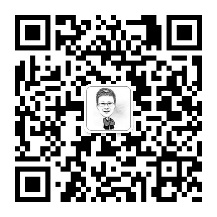 XX项目沟通计划XX项目沟通计划XX项目沟通计划XX项目沟通计划XX项目沟通计划XX项目沟通计划XX项目沟通计划XX项目沟通计划XX项目沟通计划权重排序项目干系人姓名 沟通的目的所需要的信息内容和格式沟通方式 沟通频率信息整理人 项目干系人的联系地址等备注 A张总资金审批预算，方案，图表面谈每月一次项目经理电话，邮件等张总特别注重细节ABCCDXX项目每周汇报XX项目每周汇报XX项目每周汇报XX项目每周汇报XX项目每周汇报报告时间：报告时间周期：报告时间周期：总体表现：绿   黄   红总体表现：绿   黄   红上次报告后的问题解决情况解决情况是否产生新问题备注123计划实际完成偏差原因纠正建议时间进度预算工作范围本次报告后遗留问题是否有新的风险解决方法需要资源问题负责人123本周汇报小结：核心问题是：解决核心问题的步骤是：本周汇报小结：核心问题是：解决核心问题的步骤是：本周汇报小结：核心问题是：解决核心问题的步骤是：本周汇报小结：核心问题是：解决核心问题的步骤是：本周汇报小结：核心问题是：解决核心问题的步骤是：对下周预测：绿  黄   红对下周预测：绿  黄   红